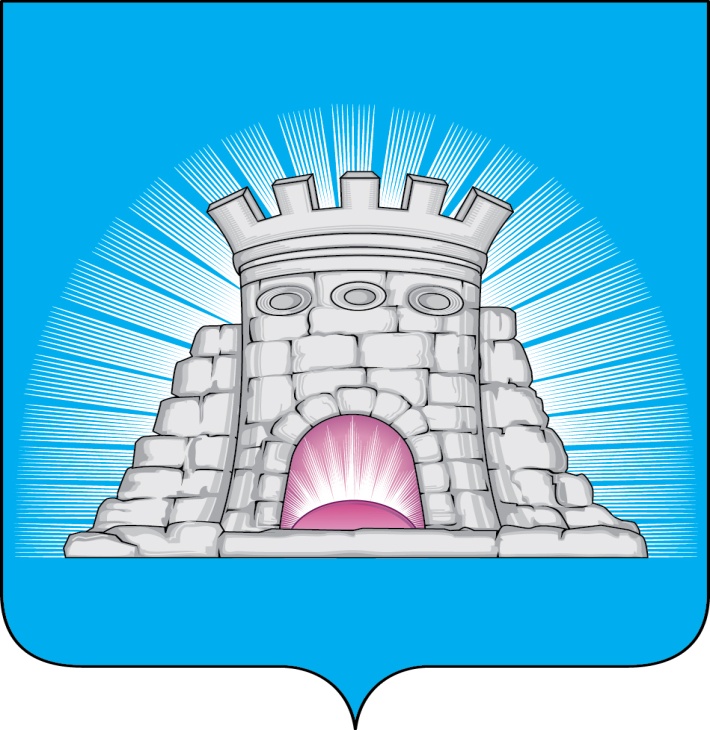                           П О С Т А Н О В Л Е Н И Е30.01.2024  №  170/1г. Зарайск О внесении изменений в Перечень муниципальных программ городского округа Зарайск Московской области, реализуемых с 2023 годаВ соответствии с Бюджетным кодексом Российской Федерации, Федеральным законом от 06.10.2003 № 131-ФЗ «Об общих принципах организации местного самоуправления в Российской Федерации»П О С Т А Н О В Л Я Ю:Внести изменения в постановление главы городского округа Зарайск Московской области от 14.11.2022 № 2045/11 «Об утверждении Перечня муниципальных программ городского округа Зарайск Московской области, реализуемых с 2023 года» (далее – Перечень), изложив прилагаемый к постановлению Перечень в новой редакции.Службе по взаимодействию со СМИ администрации городского округа Зарайск Московской области разместить настоящее постановление на официальном сайте администрации городского округа Зарайск Московской области в информационно-телекоммуникационной сети «Интернет».Глава городского округа В.А. ПетрущенкоВерноНачальник службы делопроизводства			  Л.Б. Ивлева30.01.2024													012895Разослано: в дело, Москалеву С.В., Простоквашину А.А., Шолохову А.В., Гулькиной Р.Д., ФУ, ОЭ и И, ОА и Г, ОБ и ООС, ОЖКХ, отдел по ГО ЧС и АТД, ОКСДХ и Т, ОПР и СУ, отдел с/х, служба ИКТ, ЦБУ ГОЗ, КУИ, УО, ЦПТ, ОКР и МС, комитет по КФКСР с Д и М, юридический отдел, КСП, СВ со СМИ, прокуратура.В.В. Кириллова 8 496 66 2-57-20 